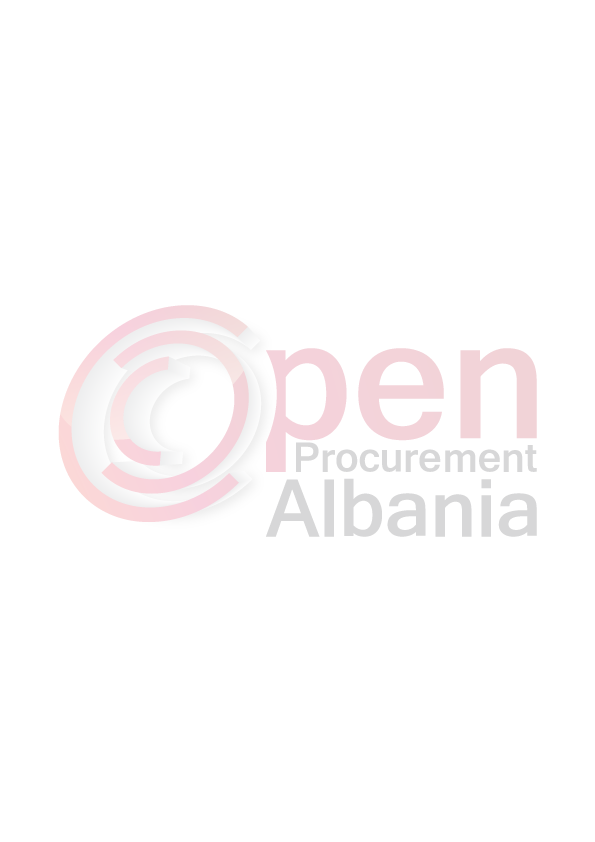 Formulari Nr.3                                                                                         Berat me  22 .04.2016FTESË PËR OFERTËEmri dhe adresa e autoritetit kontraktor.Emri           Ujesjelles Berat-KucoveAdresa        Lagja 13 Shtatori BeratTel/Fax      032 2 32 947Email         ujesjelles_berat@yahoo.comAdresa e InternetitEmri dhe adresa e personit pergjegjes:Emri       Komisioni i  blerjeve te voglaAdresa   Lagja 13 Shtatori BeratEmail 	   ujesjelles_berat@yahoo.comSh.a Ujesjelles-Kanalizime  Berat Kucove do te zhvilloje proceduren e prokurimit me vlere te vogel me fond limit    255 000   leke pa tvsh, me objekt:Blerje  kasa fiskaleData e zhvillimit do të jetë  26.04.2016 ,ora      11 00   në adresën .app.gov.alJeni të lutur të paraqisni ofertën tuaj për këtë objekt prokurimi me këto të dhëna (specifikimet teknike të mallit/shërbimit/punës):Operatori ekonomik i renditur i pari, përpara se të shpallet fitues, duhet të dorëzojë pranë autoritetit kontraktor dokumentet si më poshtë:1.Ekstrakt Historik / Tregetar te subjektit leshuar nga Qendra Kombetare e Regjistrimit.2.Vërtetimin nga OSHEE që konfirmon shlyerjen e të gjitha detyrimeve të maturuara të               energjisë elektrike të kontratave të energjisë që ka operatori ekonomik .3.Një dokument që vërteton se subjekti ka plotësuar detyrimet fiskale, ka paguar të  gjitha detyrimet e sigurimeve shoqërore,te lëshuar nga Administrata Tatimore.4.Formulari i ofertesTë gjithë dokumentat duhet të jenë origjinalë ose kopje të noterizuara të tyre.Rastet e mos-dorëzimit të një dokumenti, ose të dokumentave të rreme e të pasakta, konsiderohen si kushte për skualifikim.Mbeshtetur ne Udhezimin Nr. 3 date 27.01.2015 per procedurën ne prokurimit me vlerë të vogël, pika 5 perkatesisht si me poshte: “Në çdo rast, autoriteti kontraktor do të marrë në konsideratë për realizimin e objektit të kontratës vetëm operatorët ekonomikë të renditur deri në vendin e 5 (pestë) të klasifikimit”Autoriteti kontraktor kerkon qe subjektet e renditura deri ne vendin e 5 (peste) te klasifikimit  duhet te paraqiten prane Institucionit brenda 24 oreve nga moment i dergimit te klasifikimit te ofertave ne sistemin elektronik te APP-se bashke me gjithe dokumentacionin ligjor dhe teknik te kerkuar.MOSPARAQITJA PERBEN KUSHT PER SKUALIFIKIMOperatori ekonomik i renditur i pari, duhet të paraqitet pranë autoritetit kontraktor  deri me date  27.04.2016.(data dhe ora e përcaktuar nga autoriteti kontraktor)Afati i lëvrimit të mallit/realizimit të shërbimit/punës do të jetë menjehere pas shpalljes se njoftim fituesit duke filluar nga data 26 .04.2016. (te plotësohet nga autoriteti kontraktor).Kriteri baze i shpalljes se ofertes fituese eshte ai qe ofron çmimin me te ulet duke plotesuar edhe treguesit teknike.Afati i levrimit te mallrave eshte  3 (tre )   dite pas shpalljes se ofertes fituese.Ne shpalljen e ofertes fituese duhet te kihet parasysh se çmimi fitues duhet te perfshije gjithe detyrimet fiskale ne zbatim te legjislacionit ne fuqi.TITULLARI I AUTORITETIT KONTRAKTOR /OSE PERSONI I AUTORIZUAR PREJ TIJ_____________________________(REFAT HARIZI)Specifikime teknikeblerje kasa fiskale   specifikime teknikeEkran LCD alfanumerik, klienti dhe operatori i inkorporuar në pajisjeTastierë e personalizuar programueshme në funksion të kërkesësPrinter për rul letre termike 58mm e gjerë që lejon lexim të qartëNjë portë seriale për modem GPRS, peshore elektronik, lexues barkodi,lidhje me Pc,30 Reparte të programueshëm1800 raporte tatimore ditoreLevizje kontabël si: tërheqje, depozita, paradhënie dhe kupon tatimor për faturën    tatimoreKasa është e pajisur me sistem QSHKE me kapacitet 32MBUshqim nga rrjeti 220v +10%, -15% / 50Hz  DHE ME  bateri 12V.Te gjitha informacionet ne fature shtypen ne gjuhen shqipe.Garantohet bashkpunimi per lidhje me sistemin tone ekzistues ,mirembajtje dhe asistence e kualifikuar mbas garancise.Autorizuar nga Ministria e Financave Cmimi perfshin modemin e transmetimit